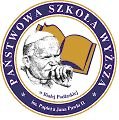 Pope John Paul II State School of Higher Education in Biała Podlaska2014 International Summer School Application FormBiała Podlaska, 25-30 June 2014 …………………………………………….Date and signature„Health and Recreation”Name and surnameRepresenting institutionLecturers: address of the institution to which the invoice should be issuedAddress for correspondenceTelephone numberEmail addressI will be attending the conference as a student/ lecturer; without a paper/ I would like to develop my paper for inclusion in the scientific journal Human and Health.**delete as appropriateI will be attending the conference as a student/ lecturer; without a paper/ I would like to develop my paper for inclusion in the scientific journal Human and Health.**delete as appropriateLecturers: thematic scope of the lecture/ Students: academic field of study:Lecturers: thematic scope of the lecture/ Students: academic field of study:Requirements:Requirements: